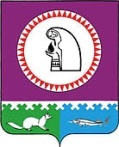 О  формировании избирательной комиссии муниципального образования городское поселение Октябрьское   	В  связи с истечением срока полномочий избирательной комиссии муниципального образования городское поселение Октябрьское, в соответствии со ст.24 Федерального закона от 12.06.2002 № 67-ФЗ «Об основных гарантиях избирательных прав и права на участие в референдуме граждан Российской Федерации», со ст.7 Закона Ханты-Мансийского автономного округа-Югры от 18.06.2003 № 36-оз «О системе избирательных комиссий в Ханты-Мансийском автономном округе-Югре», в соответствии с п.2 Положения об избирательной комиссии муниципального образования городское поселение Октябрьское, утвержденного решением Совета депутатов городского поселения Октябрьское от 21.07.2008 № 163,  Совет депутатов городского поселения  Октябрьское РЕШИЛ:1. Установить срок приёма предложений по кандидатурам в состав избирательной комиссии муниципального образования городское поселение Октябрьское от политических партий, избирательных объединений, избирательных блоков, общественных объединений, собраний избирателей по месту работы, учёбы, жительства, службы, Избирательной комиссии Ханты-Мансийского автономного округа-Югры, избирательной комиссии муниципального образования городское поселение Октябрьское предыдущего состава  - 30 дней - с 19 декабря 2012 года по 18 января 2013 года.        2. Решение Совета депутатов городского поселения Октябрьское от 18 декабря 2008 года № 14 «О порядке формирования избирательной комиссии муниципального образования городское поселение Октябрьское» считать утратившим силу.        3. Настоящее решение вступает в силу с момента  опубликования в газете «Октябрьские вести».        4. Контроль за исполнением настоящего решения возложить на комиссию по социальным вопросам (Филатова Т.И.).Глава городского 						Председатель Совета депутатов поселения Октябрьское        				городского поселения Октябрьское                                                                                    ________________ П.К. Кашапов 				_______________ Л.Н. Черкасова «____»_____________2012 г. 				«____»______________ .                                               СОВЕТ ДЕПУТАТОВГОРОДСКОГО ПОСЕЛЕНИЯ ОКТЯБРЬСКОЕОктябрьского районаХанты-Мансийского автономного округа-ЮгрыРЕШЕНИЕ                                              СОВЕТ ДЕПУТАТОВГОРОДСКОГО ПОСЕЛЕНИЯ ОКТЯБРЬСКОЕОктябрьского районаХанты-Мансийского автономного округа-ЮгрыРЕШЕНИЕ                                              СОВЕТ ДЕПУТАТОВГОРОДСКОГО ПОСЕЛЕНИЯ ОКТЯБРЬСКОЕОктябрьского районаХанты-Мансийского автономного округа-ЮгрыРЕШЕНИЕ                                              СОВЕТ ДЕПУТАТОВГОРОДСКОГО ПОСЕЛЕНИЯ ОКТЯБРЬСКОЕОктябрьского районаХанты-Мансийского автономного округа-ЮгрыРЕШЕНИЕ                                              СОВЕТ ДЕПУТАТОВГОРОДСКОГО ПОСЕЛЕНИЯ ОКТЯБРЬСКОЕОктябрьского районаХанты-Мансийского автономного округа-ЮгрыРЕШЕНИЕ                                              СОВЕТ ДЕПУТАТОВГОРОДСКОГО ПОСЕЛЕНИЯ ОКТЯБРЬСКОЕОктябрьского районаХанты-Мансийского автономного округа-ЮгрыРЕШЕНИЕ                                              СОВЕТ ДЕПУТАТОВГОРОДСКОГО ПОСЕЛЕНИЯ ОКТЯБРЬСКОЕОктябрьского районаХанты-Мансийского автономного округа-ЮгрыРЕШЕНИЕ                                              СОВЕТ ДЕПУТАТОВГОРОДСКОГО ПОСЕЛЕНИЯ ОКТЯБРЬСКОЕОктябрьского районаХанты-Мансийского автономного округа-ЮгрыРЕШЕНИЕ                                              СОВЕТ ДЕПУТАТОВГОРОДСКОГО ПОСЕЛЕНИЯ ОКТЯБРЬСКОЕОктябрьского районаХанты-Мансийского автономного округа-ЮгрыРЕШЕНИЕ                                              СОВЕТ ДЕПУТАТОВГОРОДСКОГО ПОСЕЛЕНИЯ ОКТЯБРЬСКОЕОктябрьского районаХанты-Мансийского автономного округа-ЮгрыРЕШЕНИЕ«05»декабря2012г.№258258п.г.т. Октябрьскоеп.г.т. Октябрьскоеп.г.т. Октябрьскоеп.г.т. Октябрьскоеп.г.т. Октябрьскоеп.г.т. Октябрьскоеп.г.т. Октябрьскоеп.г.т. Октябрьскоеп.г.т. Октябрьскоеп.г.т. Октябрьское